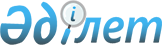 Уәлиханов аудандық мәслихатының 2021 жылғы 8 қаңтардағы № 2-66 с "2021-2023 жылдарға арналған Уәлиханов ауданы Ақбұлақ ауылдық округінің бюджетін бекіту туралы" шешіміне өзгерістер енгізу туралыСолтүстік Қазақстан облысы Уәлиханов аудандық мәслихатының 2021 жылғы 12 қарашадағы № 2-11 с шешімі
      Уәлиханов аудандық мәслихаты ШЕШТІ:
      1. Уәлиханов аудандық мәслихатының "2021-2023 жылдарға арналған Уәлиханов ауданы Ақбұлақ ауылдық округінің бюджетін бекіту туралы" 2021 жылғы 8 қаңтардағы № 2-66 с шешіміне (нормативтік құқықтық актілерінің мемлекеттік тіркеу тізілімінде № 7065 болып тіркелді) келесі өзгерістер енгізілсін:
      1-тармақ жаңа редакцияда баяндалсын:
       "1. 2021-2023 жылдарға арналған Уәлиханов ауданы Ақбұлақ ауылдық округінің бюджеті осы шешімге тиісінше 1, 2 және 3-қосымшаларға сәйкес, соның ішінде 2021 жылға келесі көлемдерде бекітілсін:
      1) кірістер – 53 498,7 мың теңге:
      салықтық түсімдер –1145,9 мың теңге;
      салықтық емес түсімдер –47,1 мың теңге;
      негізгі капиталды сатудан түсетін түсімдер - 0 мың теңге;
      трансферттер түсімі – 52 305,7 мың теңге;
      2) шығындар – 54 085,7 мың теңге;
      3) таза бюджеттік кредиттеу – 0 мың теңге:
      бюджеттік кредиттер – 0 мың теңге;
      бюджеттік кредиттерді өтеу – 0 мың теңге;
      4) қаржы активтерімен операциялар бойынша сальдо – 0 мың теңге;
      қаржы активтерін сатып алу-0 мың теңге;
      мемлекеттің қаржы активтерін сатудан түсетін түсімдер – 0 мың теңге;
      5) бюджет тапшылығы (профициті) – -587 мың теңге;
      6) бюджет тапшылығын қаржыландыру (профицитін пайдалану) – 587 мың теңге;
      қарыздар түсімі – 0 мың теңге;
      қарыздарды өтеу – 0 мың теңге;
      бюджет қаражатының пайдаланылатын қалдықтары – 587 мың теңге."; 
      8-тармақ жаңа редакцияда баяндалсын:
      "8. 2021 жылға арналған ауылдық бюджетінде облыстық бюджеттен берілетін нысаналы трансферттер ескерілсін, соның ішінде:
      1) мәдени демалыс үйлері жанындағы мәдени-сауықтыру орталықтарын жарақтандыруға;
      2) Ақбұлақ ауылындағы көшелерін жарықтандыруға;
      3) Жас Ұлан ауылында балалар спорттық-ойын алаңын жайластыру;
      4) Қарашілік ауылында балалар спорттық-ойын алаңын жайластыру;
      5) мемлекеттік қызметшілердің жалақысын көтеруге.";
      9-тармақ жаңа редакцияда баяндалсын:
      "9. 2021 жылға арналған ауылдық бюджетінде аудандық бюджеттен берілетін нысаналы трансферттер түсімдері ескерілсін, соның ішінде:
      1) көшелерді жарықтандыруға;
      2) абаттандыруға;
      3) автомобиль жолдарының жұмыс істеуін қамтамасыз етуге;
      4) Ақбұлақ ауылы клубының аумағын абаттандыруға;
      5) Жас Ұлан ауылында клубына сметалық құжаттама әзірлеуге;
      6) аппаратты ұстауға.";
      көрсетілген шешімнің 1-қосымшасы осы шешімнің қосымшасына сәйкес жаңа редакцияда баяндалсын.
      2. Осы шешім 2021 жылғы 1 қаңтардан бастап қолданысқа енгізіледі. 2021 жылға арналған Уәлиханов ауданы Ақбұлақ ауылдық округінің бюджеті
					© 2012. Қазақстан Республикасы Әділет министрлігінің «Қазақстан Республикасының Заңнама және құқықтық ақпарат институты» ШЖҚ РМК
				
      Уәлиханов аудандық мәслихатының хатшысы 

М. Абдулов
Уәлиханов аудандық мәслихатының2021 жылғы 12 қарашадағы№ 2-11 с шешімінеқосымшаУәлиханов аудандық мәслихатының2021 жылғы 8 қаңтардағы№ 2-66 с шешіміне1-қосымша
Санаты
Санаты
Санаты
Атауы
Сомасы, мыңтеңге
Сыныбы
Сыныбы
Атауы
Сомасы, мыңтеңге
Кішісыныбы
Атауы
Сомасы, мыңтеңге
1
1
1
2
3
1) Кірістер
53 498,7
1
Салықтық түсімдер
1145,9
04
Меншiкке салынатын салықтар
1145,9
1
Мүлiкке салынатын салықтар 
43,9
3
Жер салығы 
3
4
Көлiк құралдарына салынатын салық 
1099
2
Салықтық емес түсiмдер
47,1
01
Мемлекеттік меншіктен түсетін кірістер
47,1
5
Мемлекет меншігіндегі мүлікті жалға беруден түсетін кірістер
47,1
3
Негізгі капиталды сатудан түсетін түсімдер
0
4
Трансферттердің түсімдері
52305,7
02
Мемлекеттiк басқарудың жоғары тұрған органдарынан түсетiн трансферттер
52305,7
3
Аудандардың (облыстық маңызы бар қаланың) бюджетінен трансферттер
52305,7
Функционалдық топ
Функционалдық топ
Функционалдық топ
Атауы
Сомасы, мың теңге
Бюджеттік бағдарламалардың әкімшісі
Бюджеттік бағдарламалардың әкімшісі
Атауы
Сомасы, мың теңге
Бағдарлама
Атауы
Сомасы, мың теңге
1
1
1
2
3
2) Шығындар
54085,7
01
Жалпы сипаттағы мемлекеттiк қызметтер
17248
124
Аудандық маңызы бар қала, ауыл, кент, ауылдық округ әкімінің аппараты
17248
001
Аудандық маңызы бар қала, ауыл, кент, ауылдық округ әкімінің қызметін қамтамасыз ету жөніндегі қызметтер
16998
Мемлекеттік органның күрделі шығыстары
250
07
Тұрғын үй-коммуналдық шаруашылық
19927,2
124
Аудандық маңызы бар қала, ауыл, кент, ауылдық округ әкімінің аппараты
19927,2
008
Елді мекендердегі көшелерді жарықтандыру
9039,2
011
Елді мекендерді абаттандыру мен көгалдандыру
10888
08
Мәдениет, спорт, туризм және ақпараттық кеңістiк
16106,4
124
Аудандық маңызы бар қала, ауыл, кент, ауылдық округ әкімінің аппараты
16106,4
006
Жергілікті деңгейде мәдени-демалыс жұмысын қолдау
16106,4
12
Көлiк және коммуникация
800
124
Аудандық маңызы бар қала, ауыл, кент, ауылдық округ әкімінің аппараты
800
013
Аудандық маңызы бар қалаларда, ауылдарда, кенттерде, ауылдық округтерде автомобиль жолдарының жұмыс істеуін қамтамасыз ету
800
15
Трансферттер
4,1
124
Аудандық маңызы бар қала, ауыл, кент, ауылдық округ әкімінің аппараты
4,1
048
Нысаналы пайдаланылмаған (толық пайдаланылмаған) трансферттерді қайтару
4,1
3) Таза бюджеттік кредиттеу
0
Бюджеттік кредиттер
0
Санаты
Санаты
Санаты
Атауы
Сомасы, мың теңге
Сыныбы
Сыныбы
Атауы
Сомасы, мың теңге
Кіші сыныбы
Атауы
Сомасы, мың теңге
5
Бюджеттік кредиттерді өтеу
0
01
Бюджеттік кредиттерді өтеу
0
1
Мемлекеттік бюджеттен берілген бюджеттік кредиттерді өтеу
0
4) Қаржы активтерімен операциялар бойынша сальдо
0
Қаржы активтерін сатып алу
0
Мемлекеттің қаржы активтерін сатудан түсетін түсімдер
0
5) Бюджет тапшылығы (профициті)
-587
6) Бюджет тапшылығын қаржыландыру (профицитін пайдалану):
587
7
Қарыздар түсімі
0
01
Мемлекеттік ішкі қарыздар
0
2
Қарыз алу келісім-шарттары
0
Функционалдық топ
Функционалдық топ
Функционалдық топ
Атауы
Сомасы, мың теңге
Бюджеттік бағдарламалардың әкімшісі
Бюджеттік бағдарламалардың әкімшісі
Атауы
Сомасы, мың теңге
Бағдарлама
Атауы
Сомасы, мың теңге
16
Қарыздарды өтеу
0
Санаты
Санаты
Санаты
Атауы
Сомасы, мың теңге
Сыныбы
Сыныбы
Атауы
Сомасы, мың теңге
Кіші сыныбы
Атауы
Сомасы, мың теңге
8
Бюджет қаражатының пайдаланылатын қалдықтары
587
01
Бюджет қаражаты қалдықтары
587
1
Бюджет қаражатының бос қалдықтары
587